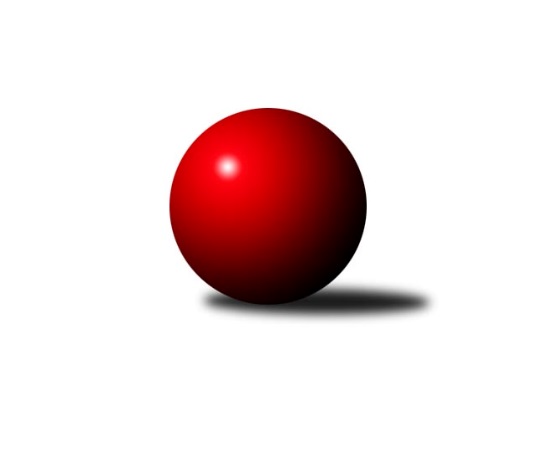 Č.14Ročník 2018/2019	3.3.2019Nejlepšího výkonu v tomto kole: 2455 dosáhlo družstvo: TJ Unie Hlubina COkresní přebor Ostrava 2018/2019Výsledky 14. kolaSouhrnný přehled výsledků:TJ Unie Hlubina E	- TJ Sokol Bohumín F	5:3	2396:2317	8.0:4.0	25.2.TJ Sokol Bohumín D	- SKK Ostrava C	6:2	2384:2354	7.5:4.5	26.2.TJ Unie Hlubina C	- TJ Michálkovice  B	8:0	2455:2246	10.0:2.0	26.2.SKK Ostrava B	- TJ Unie Hlubina˝D˝	5:3	2299:2223	6.0:6.0	27.2.TJ VOKD Poruba C	- TJ Sokol Bohumín E		dohrávka		15.3.Tabulka družstev:	1.	SKK Ostrava C	14	10	1	3	73.0 : 39.0 	101.0 : 67.0 	 2378	21	2.	TJ Sokol Bohumín E	11	8	1	2	63.0 : 25.0 	79.0 : 53.0 	 2370	17	3.	TJ Unie Hlubina˝D˝	14	8	0	6	64.0 : 48.0 	98.5 : 69.5 	 2336	16	4.	TJ Sokol Bohumín D	14	8	0	6	61.0 : 51.0 	90.5 : 77.5 	 2331	16	5.	TJ Unie Hlubina C	14	8	0	6	56.0 : 56.0 	84.5 : 83.5 	 2297	16	6.	SKK Ostrava B	13	7	1	5	59.0 : 45.0 	85.0 : 71.0 	 2363	15	7.	TJ VOKD Poruba C	13	6	0	7	45.0 : 59.0 	67.5 : 88.5 	 2301	12	8.	TJ Unie Hlubina E	13	5	0	8	39.0 : 65.0 	72.5 : 83.5 	 2266	10	9.	TJ Sokol Bohumín F	12	4	1	7	44.0 : 52.0 	64.0 : 80.0 	 2279	9	10.	TJ Michálkovice  B	14	0	0	14	24.0 : 88.0 	49.5 : 118.5 	 2155	0Podrobné výsledky kola:	 TJ Unie Hlubina E	2396	5:3	2317	TJ Sokol Bohumín F	Radovan Kysučan	 	 176 	 185 		361 	 1:1 	 362 	 	179 	 183		Günter Cviner	Daniel Herák	 	 204 	 198 		402 	 2:0 	 366 	 	187 	 179		Ladislav Štafa	Jan Petrovič	 	 184 	 185 		369 	 1:1 	 374 	 	194 	 180		Jozef Kuzma	Lubomír Jančar	 	 227 	 202 		429 	 2:0 	 387 	 	193 	 194		Vladimír Sládek	David Mičúnek	 	 200 	 183 		383 	 0:2 	 415 	 	212 	 203		Petr Lembard	Veronika Rybářová	 	 212 	 240 		452 	 2:0 	 413 	 	204 	 209		Jiří Tomanrozhodčí: Ved.družstevNejlepší výkon utkání: 452 - Veronika Rybářová	 TJ Sokol Bohumín D	2384	6:2	2354	SKK Ostrava C	Vojtěch Zaškolný	 	 227 	 202 		429 	 2:0 	 354 	 	186 	 168		Miroslav Futerko	Jan Stuś	 	 191 	 197 		388 	 2:0 	 376 	 	188 	 188		Miroslav Heczko	Ondřej Kohutek	 	 203 	 196 		399 	 2:0 	 382 	 	188 	 194		František Deingruber	Hana Zaškolná	 	 195 	 186 		381 	 0:2 	 415 	 	209 	 206		Michal Blinka	Zdeněk Franěk	 	 199 	 180 		379 	 1.5:0.5 	 363 	 	183 	 180		Miroslav Futerko	Markéta Kohutková	 	 208 	 200 		408 	 0:2 	 464 	 	220 	 244		Martin Futerkorozhodčí: vedoucí družstevNejlepší výkon utkání: 464 - Martin Futerko	 TJ Unie Hlubina C	2455	8:0	2246	TJ Michálkovice  B	Ondřej Valošek	 	 198 	 192 		390 	 1:1 	 375 	 	199 	 176		Radek Říman	Josef Navalaný	 	 215 	 208 		423 	 2:0 	 343 	 	167 	 176		Petr Říman	Rudolf Riezner	 	 210 	 221 		431 	 2:0 	 405 	 	193 	 212		Jan Ščerba	Karel Kudela	 	 204 	 199 		403 	 2:0 	 340 	 	171 	 169		Josef Paulus	Martin Ferenčík	 	 194 	 220 		414 	 1:1 	 406 	 	199 	 207		Petr Řepecký	Martin Gužík	 	 200 	 194 		394 	 2:0 	 377 	 	186 	 191		Jiří Franekrozhodčí: Ved.družstevNejlepší výkon utkání: 431 - Rudolf Riezner	 SKK Ostrava B	2299	5:3	2223	TJ Unie Hlubina˝D˝	Rostislav Hrbáč	 	 180 	 182 		362 	 1:1 	 375 	 	196 	 179		Koloman Bagi	Blažena Kolodějová	 	 194 	 202 		396 	 1:1 	 352 	 	147 	 205		Jiří Preksta	Tomáš Polášek	 	 212 	 196 		408 	 1:1 	 387 	 	190 	 197		František Oliva	Jaroslav Čapek	 	 193 	 174 		367 	 1:1 	 389 	 	189 	 200		Jaroslav Kecskés	Jiří Koloděj	 	 205 	 200 		405 	 2:0 	 336 	 	178 	 158		Alena Koběrová	Miroslav Koloděj	 	 206 	 155 		361 	 0:2 	 384 	 	212 	 172		Radmila Pastvovározhodčí: vedoucí družstevNejlepší výkon utkání: 408 - Tomáš PolášekPořadí jednotlivců:	jméno hráče	družstvo	celkem	plné	dorážka	chyby	poměr kuž.	Maximum	1.	Lukáš Modlitba 	TJ Sokol Bohumín E	432.26	292.2	140.0	3.0	3/3	(473)	2.	Martin Futerko 	SKK Ostrava C	429.36	290.9	138.5	3.4	4/5	(466)	3.	Jiří Koloděj 	SKK Ostrava B	422.53	288.8	133.7	2.6	4/4	(450)	4.	Vojtěch Zaškolný 	TJ Sokol Bohumín D	421.05	290.1	131.0	5.0	5/5	(469)	5.	Michal Blinka 	SKK Ostrava C	418.14	289.2	129.0	5.9	5/5	(453)	6.	Daneš Šodek 	SKK Ostrava B	413.00	291.0	122.0	5.5	3/4	(429)	7.	Rudolf Riezner 	TJ Unie Hlubina C	411.55	282.1	129.5	6.5	5/5	(441)	8.	František Oliva 	TJ Unie Hlubina˝D˝	408.26	277.8	130.5	4.4	4/4	(474)	9.	David Zahradník 	TJ Sokol Bohumín E	406.81	281.0	125.8	7.8	3/3	(437)	10.	Jaroslav Hrabuška 	TJ VOKD Poruba C	406.00	280.1	125.9	7.7	5/5	(441)	11.	Pavlína Křenková 	TJ Sokol Bohumín F	405.80	279.4	126.4	8.7	5/5	(427)	12.	Radmila Pastvová 	TJ Unie Hlubina˝D˝	405.53	282.8	122.7	7.2	4/4	(443)	13.	Lubomír Richter 	TJ Sokol Bohumín E	403.90	288.3	115.6	7.0	3/3	(427)	14.	Jaroslav Kecskés 	TJ Unie Hlubina˝D˝	402.46	280.7	121.8	8.4	4/4	(430)	15.	Jaroslav Čapek 	SKK Ostrava B	400.94	281.5	119.5	8.5	4/4	(452)	16.	Roman Klímek 	TJ VOKD Poruba C	400.63	280.4	120.3	7.0	4/5	(427)	17.	Václav Kladiva 	TJ Sokol Bohumín D	397.25	277.5	119.8	7.3	4/5	(436)	18.	Libor Pšenica 	TJ Unie Hlubina˝D˝	396.31	281.6	114.8	7.4	4/4	(426)	19.	Lubomír Jančar 	TJ Unie Hlubina E	395.83	284.9	110.9	10.4	3/4	(429)	20.	Veronika Rybářová 	TJ Unie Hlubina E	392.47	283.5	109.0	10.7	4/4	(452)	21.	Miroslav Heczko 	SKK Ostrava C	390.86	281.3	109.5	9.5	4/5	(412)	22.	Andrea Rojová 	TJ Sokol Bohumín E	390.57	281.4	109.2	9.4	3/3	(434)	23.	Antonín Chalcář 	TJ VOKD Poruba C	390.30	282.6	107.7	10.6	5/5	(417)	24.	Günter Cviner 	TJ Sokol Bohumín F	388.47	275.6	112.8	9.8	5/5	(447)	25.	Miroslav Futerko 	SKK Ostrava C	388.00	280.3	107.7	9.7	5/5	(413)	26.	Rostislav Hrbáč 	SKK Ostrava B	387.96	279.2	108.8	11.8	4/4	(420)	27.	Miroslav Koloděj 	SKK Ostrava B	387.53	274.9	112.7	8.6	4/4	(416)	28.	Hana Vlčková 	TJ Unie Hlubina˝D˝	387.39	283.2	104.2	10.8	3/4	(425)	29.	Josef Navalaný 	TJ Unie Hlubina C	385.95	278.3	107.6	12.7	5/5	(447)	30.	Michaela Černá 	TJ Unie Hlubina C	385.70	273.9	111.9	9.8	5/5	(444)	31.	Radek Říman 	TJ Michálkovice  B	385.68	272.4	113.2	9.4	3/4	(418)	32.	Miroslava Ševčíková 	TJ Sokol Bohumín E	385.55	276.1	109.4	10.3	3/3	(415)	33.	Radovan Kysučan 	TJ Unie Hlubina E	385.54	271.5	114.0	8.7	4/4	(415)	34.	Hana Zaškolná 	TJ Sokol Bohumín D	385.38	274.4	111.0	11.0	5/5	(433)	35.	Markéta Kohutková 	TJ Sokol Bohumín D	384.77	274.5	110.3	9.5	5/5	(412)	36.	Jan Ščerba 	TJ Michálkovice  B	384.39	275.4	109.0	10.4	4/4	(420)	37.	Zdeněk Franěk 	TJ Sokol Bohumín D	384.13	277.1	107.0	10.0	5/5	(437)	38.	František Tříska 	TJ Unie Hlubina˝D˝	383.25	275.7	107.6	9.7	3/4	(420)	39.	František Deingruber 	SKK Ostrava C	382.93	271.4	111.5	10.0	4/5	(411)	40.	Karel Kudela 	TJ Unie Hlubina C	382.83	276.7	106.2	8.6	5/5	(419)	41.	Miroslav Futerko 	SKK Ostrava C	381.86	269.9	111.9	10.8	5/5	(408)	42.	Ladislav Štafa 	TJ Sokol Bohumín F	381.15	273.0	108.2	10.0	4/5	(411)	43.	Jiří Břeska 	TJ Unie Hlubina C	381.06	268.6	112.4	9.3	5/5	(445)	44.	Jiří Číž 	TJ VOKD Poruba C	379.79	270.4	109.4	10.8	4/5	(415)	45.	Libor Mendlík 	TJ Unie Hlubina E	378.42	270.9	107.5	10.2	4/4	(428)	46.	Ondřej Kohutek 	TJ Sokol Bohumín D	378.38	275.2	103.2	10.5	4/5	(444)	47.	Martin Gužík 	TJ Unie Hlubina C	377.00	268.3	108.7	10.8	4/5	(406)	48.	Martin Ševčík 	TJ Sokol Bohumín E	376.76	267.9	108.9	11.0	3/3	(434)	49.	Ladislav Míka 	TJ VOKD Poruba C	376.50	271.9	104.6	9.6	4/5	(420)	50.	Jáchym Kratoš 	TJ VOKD Poruba C	376.19	273.1	103.1	12.6	4/5	(418)	51.	Petr Lembard 	TJ Sokol Bohumín F	375.84	266.9	108.9	11.0	5/5	(427)	52.	Petr Řepecký 	TJ Michálkovice  B	375.69	269.8	105.9	10.8	3/4	(406)	53.	Vladimír Sládek 	TJ Sokol Bohumín F	375.30	276.7	98.6	12.1	5/5	(410)	54.	Janka Sliwková 	TJ Sokol Bohumín F	373.24	263.7	109.6	12.4	5/5	(428)	55.	Michal Borák 	TJ Michálkovice  B	372.55	271.4	101.2	12.7	4/4	(414)	56.	Blažena Kolodějová 	SKK Ostrava B	371.10	270.0	101.1	10.6	4/4	(396)	57.	Vlastimil Pacut 	TJ Sokol Bohumín D	370.95	276.2	94.7	14.3	4/5	(423)	58.	Koloman Bagi 	TJ Unie Hlubina˝D˝	370.67	269.7	101.0	12.5	3/4	(405)	59.	Daniel Herák 	TJ Unie Hlubina E	368.44	272.1	96.3	12.6	4/4	(409)	60.	Helena Martinčáková 	TJ VOKD Poruba C	366.20	264.2	102.0	12.1	5/5	(399)	61.	Josef Paulus 	TJ Michálkovice  B	362.17	267.3	94.8	15.6	4/4	(399)	62.	Petr Jurášek 	TJ Michálkovice  B	360.50	263.3	97.2	13.7	3/4	(389)	63.	Jiří Toman 	TJ Sokol Bohumín F	359.96	259.5	100.5	12.3	4/5	(413)	64.	Pavel Rybář 	TJ Unie Hlubina E	351.93	254.3	97.6	14.9	4/4	(398)	65.	Vladimír Malovaný 	SKK Ostrava C	350.25	260.5	89.8	16.8	4/5	(377)	66.	Jiří Franek 	TJ Michálkovice  B	348.78	250.6	98.2	14.3	3/4	(377)	67.	František Modlitba 	TJ Sokol Bohumín E	345.50	251.3	94.3	11.3	2/3	(395)	68.	Radomíra Kašková 	TJ Michálkovice  B	338.44	239.0	99.4	12.6	3/4	(368)	69.	David Teichman 	TJ Michálkovice  B	316.00	230.2	85.8	20.0	3/4	(337)	70.	Petr Říman 	TJ Michálkovice  B	315.50	240.6	74.9	22.4	4/4	(345)		Petr Holas 	SKK Ostrava C	415.00	280.5	134.5	3.0	2/5	(419)		Tomáš Polášek 	SKK Ostrava B	403.29	279.6	123.7	6.0	2/4	(422)		Jan Stuś 	TJ Sokol Bohumín D	395.17	275.5	119.7	9.3	3/5	(410)		Oldřich Neuverth 	TJ Unie Hlubina˝D˝	393.00	275.5	117.5	9.5	1/4	(399)		Martin Ferenčík 	TJ Unie Hlubina C	391.50	286.8	104.8	12.0	1/5	(419)		Hana Hájková 	TJ VOKD Poruba C	390.00	265.9	124.1	9.8	3/5	(407)		Jaroslav Klekner 	TJ Unie Hlubina E	386.00	261.0	125.0	5.0	1/4	(386)		Jan Petrovič 	TJ Unie Hlubina E	385.33	280.0	105.3	11.7	2/4	(426)		Ladislav Šústal 	TJ Unie Hlubina E	376.50	271.5	105.0	10.5	1/4	(378)		Richard Šimek 	TJ VOKD Poruba C	376.00	259.0	117.0	12.0	1/5	(376)		Michal Zatyko 	TJ Unie Hlubina C	376.00	279.0	97.0	8.0	1/5	(376)		Jozef Kuzma 	TJ Sokol Bohumín F	374.00	268.0	106.0	11.0	1/5	(374)		Ondřej Valošek 	TJ Unie Hlubina C	371.50	256.0	115.5	7.5	1/5	(390)		Vojtěch Turlej 	TJ VOKD Poruba C	370.58	267.1	103.5	13.0	2/5	(377)		Jiří Preksta 	TJ Unie Hlubina˝D˝	365.40	258.0	107.4	11.8	2/4	(392)		Alena Koběrová 	TJ Unie Hlubina˝D˝	362.21	261.4	100.8	13.8	2/4	(431)		František Sedláček 	TJ Unie Hlubina˝D˝	361.63	276.8	84.9	17.4	2/4	(408)		David Mičúnek 	TJ Unie Hlubina E	357.83	250.3	107.5	11.0	2/4	(398)		Antonín Pálka 	SKK Ostrava B	352.00	257.0	95.0	16.0	1/4	(352)		Pavel Kubina 	SKK Ostrava B	348.00	257.3	90.8	13.0	2/4	(365)		Jan Erényi 	TJ Michálkovice  B	329.50	254.5	75.0	16.5	1/4	(342)		Jan Zych 	TJ Michálkovice  B	316.50	236.0	80.5	17.5	2/4	(332)		Petr Stareček 	TJ VOKD Poruba C	316.00	252.0	64.0	23.0	2/5	(332)Sportovně technické informace:Starty náhradníků:registrační číslo	jméno a příjmení 	datum startu 	družstvo	číslo startu
Hráči dopsaní na soupisku:registrační číslo	jméno a příjmení 	datum startu 	družstvo	17125	Jozef Kuzma	25.02.2019	TJ Sokol Bohumín F	Program dalšího kola:15. kolo4.3.2019	po	16:00	TJ Michálkovice  B - TJ Unie Hlubina˝D˝	4.3.2019	po	16:00	TJ Unie Hlubina E - SKK Ostrava B	5.3.2019	út	16:00	TJ Sokol Bohumín E - TJ Sokol Bohumín D	6.3.2019	st	16:00	SKK Ostrava C - TJ Unie Hlubina C	7.3.2019	čt	16:00	TJ Sokol Bohumín F - TJ VOKD Poruba C	Nejlepší šestka kola - absolutněNejlepší šestka kola - absolutněNejlepší šestka kola - absolutněNejlepší šestka kola - absolutněNejlepší šestka kola - dle průměru kuželenNejlepší šestka kola - dle průměru kuželenNejlepší šestka kola - dle průměru kuželenNejlepší šestka kola - dle průměru kuželenNejlepší šestka kola - dle průměru kuželenPočetJménoNázev týmuVýkonPočetJménoNázev týmuPrůměr (%)Výkon7xMartin FuterkoSKK C46412xLukáš ModlitbaBohumín E123.4346212xLukáš ModlitbaBohumín E4627xMartin FuterkoSKK C118.524645xVeronika RybářováHlubina E4523xVeronika RybářováHlubina E113.584524xRudolf RieznerHlubina C4311xDavid ZahradníkBohumín E113.544257xVojtěch ZaškolnýBohumín D4296xVojtěch ZaškolnýBohumín D109.584292xLubomír JančarHlubina E4293xRudolf RieznerHlubina C108.3431